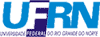 UNIVERSIDADE FEDERAL DO RIO GRANDE DO NORTEPRÓ REITORIA DE PÓS GRADUAÇÃOCENTRO DE CIÊNCIAS DA SAÚDEDEPARTAMENTO DE EDUCAÇÃO FÍSICAPROGRAMA DE PÓS GRADUAÇÃO EM EDUCAÇÃO FÍSICAPLEITO DE BOLSAS/MARÇO 2016RESULTADO PARCIALObs.: O prazo para recursos é de 24h.Obs.: Prazo final para interposição de recurso é dia 16 de março de 2016, às 17h.Natal, 15 de março de 2016COMISSÃO DE BOLSASProf. Dr. Hassan Mohamad ElsangedyProf. Dr. Arnaldo Luis MortattiProfa. Dra. Rosie Marie Nascimento de MedeirosProf. Dr. José Pereira De MeloProf. Dr. Chen Hsin Nery ChaoProfa. Dra. Ana Paula Trussardi FayhProf. Dr. Eduardo Bodnariuc FontesProfa. Dra. Maria Isabel Brandão de Souza MendeORDEM DE CLASSIFICAÇÃOCANDIDATOMÉDIA FINAL(Pontos)1ºPETRUS GANTOIS MASSA DIAS DOS SANTOS414,82ºGLEDSON TAVARES DE AMORIM OLIVEIRA280,43ºRAFAEL DE GOIS TINOCO271,54ºMARYANA PRYCILLA SILVA DE MORAIS235,55ºANTONIO FERNANDEZ DE SOUSA JUNIOR218,16ºLAÍS SARAIVA TORRES188,07ºYURI ALBERTO FREIRE DE ASSIS180,98ºTHAISYS BLANC DOS SANTOS SIMÕES169,29ºALTIERES ELIAS DE SOUZA JUNIOR151,910ºINGRID BEZERRA BARBOSA COSTA146,911ºJULIO CESAR BARBOSA DE LIMA PINTO126,312ºPAULO HENRIQUE MEDEIROS DA SILVA121,213ºKALINE LÍGIA ESTEVAM DE CARVALHO PESSOA119,214ºISABEL BATISTA FREIRE119,115ºNADIEL CAVALCANTE DE SOUSA116,416ºRAYANNE MEDEIROS DA SILVA105,217ºLUDMILA LUCENA PEREIRA CABRAL78,118ºWANESSA CRISTINA MARANHÃO DE FREITAS RODRIGUES77,619ºTHIAGO FELIPE MAIA LISBOA69,920ºMARCUS FELIPE BEZERRA64,521ºALAN DANIEL SANTOS DE SOUZA17,2